Филология (литературоведение)Все проблемы родом из семьи.(по комедии Д.Фонвизина «Недоросль» и рассказу А.Алексина «Безумная Евдокия»)2023Все проблемы родом из семьи.(по комедии Д.Фонвизина «Недоросль» и рассказу А.Алексина «Безумная Евдокия»)Сабода Софья ГеннадьевнаМуниципальное бюджетное образовательное учреждение«Средняя школа №6» 7 А классАннотацияОдной из самых интересных тем является тема отношений внутри семьи. Это основа, это первая точка и начало каждого человека, а также каждого художественного персонажа.Цель работы: выявить своеобразие личности, мировоззрение главных героев, сформированное в семье.В основе проведенного исследования лежит следующая гипотеза: для того чтобы воспитать доброго и порядочного человека, родителям достаточно ребенка безмерно любить. Достижение поставленной цели предполагало решение следующих задач: рассмотреть образы родителей и учителей Митрофана, их подходы к процессу воспитания в пьесе Д. Фонвизина «Недоросль»; рассмотреть образы родителей и учителя Оленьки, их подходы к процессу воспитания в произведении А. Алексина «Безумная Евдокия»; провести сравнительную характеристику образов главных героев и рассмотреть отрицательные черты воспитания.Предметная область: литература. Использованные методы исследования: метод теоретического уровня, использовались также методы анализа художественного текста, сравнительно-сопоставительный анализ. Аналитическим материалом проекта послужили тексты художественных произведений.Выбор темы обусловлен тем, что родители - первые учителя и воспитатели ребенка. Сила воздействия родителей на формирующуюся личность исключительно велика. В работе обращается внимание на то, что на поведение любого человека, несомненно, откладывает отпечаток время, в котором он живет, социальная среда, в которой он растет, но именно семье принадлежит основная роль в формировании нравственных начал, жизненных принципов ребенка. Взаимоотношения детей и родителей имеют большую социальную значимость. Образы главных героев в художественном произведении имеют не только индивидуальное и обобщённо-познавательное значение, но и значение воспитательное: воплощая в художественном образе свои идеалы, писатель зовёт читателя к тому, что он считает прекрасным в жизни.Все проблемы родом из семьи.(по комедии Д.Фонвизина «Недоросль» и рассказу А.Алексина «Безумная Евдокия»)Сабода Софья ГеннадьевнаМуниципальное бюджетное образовательное учреждение«Средняя школа №6» 7 А классПлан исследования.Недостаток родительской любви в детстве влияет на всю будущую взрослую жизнь человека. Это определяет его дальнейшее существование: станет ребенок успешным или его будут преследовать неудачи. Исследованию подлежат вопросы: что родители знают о своем ребенке? Насколько семья готова жертвовать собой ради ребёнка, его желаний и талантов? Насколько сильной должна быть любовь родителей?  То есть главным предметом исследования становятся образы главных героев, принципы воспитания родителей.	Предположим, что благодаря безмерной любви родителей можно воспитать доброго и порядочного человека.На первом этапе работы я выбрала узко определенную проблему и наметила пути ее решения. Была организована исследовательская деятельность и подобрана литература для изучения.На втором этапе работы поставила цель и определила задачи, предмет и объект исследования. Источником информации стали художественные произведения.На третьем этапе я проанализировала и систематизировала проделанную работу.  Поставленные в работе цель и задачи определили методы и приемы исследования. Сначала использовался метод теоретического уровня: изучение и обобщение теоретического материала. Этот метод исследования позволил произвести логическое исследование собранных фактов, выработать понятия и суждения по теме, сделать теоретические обобщения: образы в художественном произведении имеют не только индивидуальное и обобщённо-познавательное значение, но и значение воспитательное: воплощая в художественном образе свои идеалы, писатель зовёт читателя к тому, что он считает прекрасным в жизни.  Основными методами работы над практической частью стали методы анализа художественного текста, сравнительно-сопоставительный анализ. С помощью этих методов исследовательской работы изучались объекты исследования, на основе сравнительного анализа формулировались выводы. При сопоставительном анализе поведения главных героев, Митрофана и Оленьки, удалось глубже понять замысел авторов: осуждение чрезмерной родительской любви и неумение воспитать в ребенке отзывчивость и уважение к окружающим.          Библиографической базой для работы послужили научные труды отечественных ученых, таких как А. И. Ефимов, Л. И. Тимофеев, Е. Б. Борисова.Так, например, А. И. Ефимов в статье «Образная речь художественного произведения» пишет о двух разновидностях образов. Одну разновидность он называет литературными образами, под которыми имеются в виду образы персонажей литературных произведений, например, золотой рыбки или Левши. Другую разновидность, с его точки зрения, составляют речевые образы, то есть изобразительно-выразительные свойства национального языка: красочные выражения, сравнения, тропы и другое. При этом А. И. Ефимов утверждает, что собственно художественное значение литературного произведения достигается, прежде всего, благодаря речевой образности. Однако этот исследователь не учитывает, что речевые образы сами по себе не являются признаком художественного текста. Кроме того, художественный текст не всегда изобилует речевыми образами. Речевые образы, как и вообще речь, приобретают художественную значимость только тогда, когда они становятся средством воплощения собственно художественного содержания, в частности характеров героев эпических произведений как результата художественно-творческого освоения реальных характерностей жизни.Другую точку зрения на образ и образность мы находим в работе Л. И. Тимофеева «Основы теории литературы». По мнению исследователя, «образ - это конкретная и в то же время обобщенная картина человеческой жизни, созданная при помощи вымысла и имеющая эстетическое значение». Предметом художественного изображения, по мнению Л. И. Тимофеева, является человек во всей сложности его отношений с обществом и природой. Писатель отражает в своем творчестве всю действительность, всю сложность жизненных отношений, но показывает их в определенном преломлении, так, как они проявляются в конкретной человеческой жизни. Предмет его познания - действительность, предмет изображения - человек в его сложных и многогранных отношениях к действительности, человек как личность.Е. Б. Борисова под художественным образом понимает «фрагмент, обладающий самостоятельной жизнью и содержанием, который создается автором с помощью богатства языка».На заключительном этапе работы я смогла сформулировать результаты исследования и сделать выводы.СодержаниеВсе проблемы родом из семьи.(по комедии Д.Фонвизина «Недоросль» и рассказу А.Алексина «Безумная Евдокия»)Сабода Софья ГеннадьевнаМуниципальное бюджетное образовательное учреждение«Средняя школа №6»7 А классНаучная статьяВведениеКак только ребенок рождается, начинается его воспитание. Маленький человек, а потом и подросток сталкивается с различными ситуациями, в которых он должен проявить себя. Родители по-разному реагируют на его неудачи и победы. Кто-то радуется каждому новому успеху, а кто-то воспринимает достижения ребенка, как должное. Мировая литература основана на психологии взаимоотношений между людьми. Писатель является чутким психологом. Он должен точно создать характеры персонажей, интуитивно прочувствовать их взаимоотношения с миром, с собой и со своей семьей. Несомненно, отношения внутри семьи — одна из самых интересных тем. Это стержень, это главная точка и начало каждого человека, а также каждого художественного персонажа.Актуальность рассматриваемой темы заключается в том, что художественные произведения, в которых затрагивается тема семьи так или иначе обращают наше внимание на различные нравственные проблемы: эгоизм и человечность, взаимоотношение между детьми и родителями, учеником и учителем. Это то, что мы называем вечными ценностями, те проблемы, которые волновали и продолжают волновать людей на протяжении десятилетий и даже веков.Чужая душа — потемки. Известное утверждение справедливо даже для самых близких людей. Перед нами встал проблемный вопрос: что родители знают о своем ребенке? Насколько семья готова жертвовать собой ради ребёнка, его желаний и талантов? Насколько сильной должна быть любовь родителей? Все эти вопросы играют огромную роль в становлении личности ребенка и его месте в обществе, потому что родители являются его первыми учителями и воспитателями. Сила воздействия родителей на формирующуюся личность исключительно велика. Гипотеза: для того чтобы воспитать доброго и порядочного человека, родителям достаточно ребенка безмерно любить.Объектом исследования стали произведения Д.И. Фонвизина «Недоросль» и А.Алексина «Безумная Евдокия».Предметом исследования становятся образы главных героев, процесс их воспитания.Цель: выявить своеобразие личности, мировоззрение главных героев, сформированное в семье.В рамках поставленной цели необходимо решить ряд задач:1. Рассмотреть образы родителей и учителей Митрофана, их подходы к процессу воспитания в пьесе Д. Фонвизина «Недоросль»2. Рассмотреть образы родителей и учителя Оленьки, их подходы к процессу воспитания в произведении А. Алексина «Безумная Евдокия».3. Провести сравнительную характеристику образов главных героев и рассмотреть отрицательные стороны воспитания.Методы исследования: анализ художественного текста, работа с критической, научно - популярной литературой, сравнительно-сопоставительный анализ.Практическая значимость работы заключается в том, что материал, изложенный в ней, может быть использован на уроках литературы. Данное исследование будет интересно подросткам в качестве дополнительного материала для изучения человеческих взаимоотношений. Чувства и поступки юных героев прошлых лет и современности способны поражать, учить и даже изумлять поколение XXI века. Возможно, в литературных героях кто-то увидит себя, а их поступки, поведение в различных жизненных ситуациях помогут в решении проблем современным подросткам.   Глава 1. Понятие «художественный образ в литературе»Существует два разных подхода к пониманию художественного образа и в отечественном литературоведении с 20-х годов прошлого века, и в настоящее время. Одни ученые объясняют, что художественный образ в литературе - это чисто речевое явление, это свойство языка художественных произведений.  Другие считают, что художественный образ более сложное явление.  Это система конкретно-чувственных деталей, воплощающих содержание художественного произведения. Обращает на себя внимание, что не только деталей внешней, речевой формы, но и внутренней, предметно-изобразительной и ритмически выразительной.Так, Е. Б. Борисова объясняет художественный образ так: «фрагмент, обладающий самостоятельной жизнью и содержанием, который создается автором с помощью богатства языка» [2, с. 25].А. Е. Ефимов в статье «Образная речь художественного произведения» рассматривает художественный образ как образ персонажей литературного произведения [6, с. 93].Л. И. Тимофеев в работе «Основы теории литературы» считает, что «образ - это конкретная и в то же время обобщенная картина человеческой жизни, созданная при помощи вымысла и имеющая эстетическое значение». Данный ученый делает акцент на двух существенных чертах образного отражения жизни. С одной стороны, в нем, как и в науке, известное обобщение, устанавливающее характерные черты жизненных явлений, с другой же стороны, эти явления изображаются конкретно, с сохранением их индивидуальных особенностей, то есть такими, какими мы их видим в жизни.  Предмет художественного изображения, по мнению Л. И. Тимофеева, - человек во всей сложности его отношений с обществом и природой. В своем творчестве писатель отражает действительность и сложность жизненных отношений, но показывает их в определенном преломлении, так, как они проявляются в конкретной человеческой жизни. Предметом его познания является действительность, предметом изображения - человек в его сложных и многогранных отношениях к действительности. Человек как личность.По мнению литературоведа Л. И. Тимофеева, «образ» - это важная эстетическая категория, которая создаётся при помощи воображения.
Какой-либо образ в художественном произведении – это изменение действительности, которое возможно благодаря богатой авторской фантазии. Он совсем не списан с натуры и не похож на реальное явление или предмет. На первый план выходит отражение важных для писателя идей, переживаний. С его помощью авторский замысел воплощается в необычную форму.
            На определенном этапе человеческого развития художественный образ в литературе имеет существенные отличия. Это происходит по нескольким причинам:для определенной эпохи свойственно свое отражение реальности. Это оказывает влияние и на процесс создания художественных произведений авторами-классицистами, писателями- реалистами и т. д.;активное развитие искусства предопределяет изменение соотношения реальности и идеала, эмоционального и рационального аспектов жизни, действительности и фантазии.В произведениях литературы классицизма происходит борьба долга и чувства, при этом положительные персонажи выбирают «долг» и приносят в жертву личное счастье (во имя блага государства). Отрицательные персонажи являются олицетворением какого-либо порока.
         Для писателей-реалистов характерно рациональное познание мира. На первом плане реалистического литературного произведения изображение взаимоотношений личности с окружающим миром. Образ в художественном произведении в основном создается через описание внешности и особенностей характера персонажей. При этом в структуру образов обычно входят портрет, поступки, биография и характеристика героев, их привычки и манеры [12, с. 213].Когда писатель рисует живые картины человеческой жизни, он сохраняет индивидуальные особенности жизненной обстановки, внешности человека, природы. Вместе с тем, он отбирает в жизни похожее, типичное, что выражает сущность жизненного явления, поэтому индивидуальное изображение жизни в художественном произведении имеет обобщающее значение. То есть писатель изображает явление и объясняет весь круг таких же явлений в жизни, позволяет познать и понять, чем эти явления вызваны, почему они существуют в действительности. Картины жизни писателем изображаются для того, чтобы показать своё отношение к жизни, дать ей оценку, помочь читателю действовать в ней. Создавая художественный образ, авторы большей частью стараются уделить достаточно внимания проблеме его «подачи» читателям. Художественный образ должен быть выразительным и ярким, чтобы он оставался в памяти читателя. Поэтому образы в художественном произведении имеют не только индивидуальное и обобщённо-познавательное значение, но и значение воспитательное: воплощая в художественном образе свои идеалы, писатель зовёт читателя к тому, что он считает прекрасным в жизни. [5, c. 124].Глава 2. Образы родителей и учителей Митрофана, принципы воспитания в пьесе Д. Фонвизина «Недоросль»В центре комедии «Недоросль» находится семья госпожи Простаковой. С первых строк пьесы эта семья не вызывает у читателя чувства сострадания или симпатии, и уже с начала произведения становится понятно отношение героев к образованию и воспитанию. Главный герой – Митрофан, на воспитание которого никто не обращает внимания. При этом существовавшее в сознании матери убеждение в исключительности своего положения, естественно, передается и Митрофану, остается в детском сознании абсолютно произвольно. Воспитание ребенка в условиях крепостничества уже само по себе наносит моральный вред подрастающему поколению. Но влияние этого неимоверно вырастет в малообразованной семье или семье, в которой родители не уделяют детям должного внимания, но ставят высоко свою сословную принадлежность, своё право командовать другими людьми. Это рождает у детей барское высокомерие, неограниченный эгоизм, неспособность и отсутствие желания трудиться.В XVIII веке дворянская семья могла себе позволить нанимать учителей для обучения ребенка дома. Так поступает и семья Простаковых. Но даже при попытке дать Митрофану образование госпожа Простакова излишне жалеет сына и отгораживает его от ученья, и цель госпожи Простаковой вовсе не образование. Она ненавидит науку до ярости, но бесполезно учит сына для службы и света. Отец, господин Простаков, - безвольный человек, не имеющий своего мнения. В семье Простаковых главенство над отцом берет мать. Он же никогда не спорит со своей супругой, не перечит ей, терпеливо сносит ее побои. Жена называет его уродом, хотя его внешность в произведении не описана. Простаков, боясь гнева жены, постоянно хвалит сыночка совершенно без причины. Перед нами семья с устаревшими крепостническими устоями, поэтому Митрофанушка не обременен никакими заботами: ни учебой, ни домашними делами.     Учителя тоже не смогли дать Митрофанушке никаких нравственных основ, потому что Простакова, нанимая учителей Митрофану, выбирала не образованных и умных преподавателей, а тех, кто меньше возьмет.  Среди учителей сына Простаковой оказались иностранцы, которые, были людьми несоответствующих профессий: солдат, кучер и церковнослужитель.  Естественно, люди, не обладавшие педагогическими навыками и необходимыми знаниями, мало чему могли научить своего воспитанника. Самым достойным и неравнодушным является отставной сержант Цыфиркин, обучавший Митрофана арифметике. Пытается поддерживать Цыфиркина Кутейкин, он разделяет возмущение по поводу бестолкового обучения Митрофана, но при этом он не старается сделать что-то, чтобы улучшить положение дел. Вральман же в отличие от других учителей не предпринимает вообще ничего, чтобы хоть чему-то научить Митрофана. Он согласен с Простаковой, придерживающейся мнения, что нет надобности забивать голову подростка «ненужными» уроками. Ленивого неграмотного Митрофана обучает не менее ленивый учитель-непрофессионал, но при этом получает самое большое жалование. О таком образовании и воспитании (учителя-непрофессионалы «митрофанушкам») в самую точку сказал Стародум: «Ну, что для Отечества может выйти из Митрофанушки, за которого невежды-родители платят еще и деньги невеждам-учителям?»Не получив надлежащего образования и воспитания, Митрофан все же берет уроки. Примером для него является его мать. Она показывает ему образец бесчеловечного отношения к крепостным, жадность, безмерную ценность вещей и денег, непризнание образованности, непозволительное отношение к родным. Это всё «впитывает» в себя и Митрофан, становясь «достойным» сыном своей матери. Уже с первых страниц произведения мы видим, как Митрофанушка, подражая матери, начинает с таким же неуважением относиться к родителям, называя их «дрянью».Героиня комедии, госпожа Простакова, любит сына животной любовью, как сама говорит: любовью собаки к своим щенкам. Она считает своей задачей накормить досыта ребенка и уверена, что именно в этом и заключается процесс воспитания. Ей так повелевает родительский долг. Такое воспитание, когда все направлено только на процесс поглощения пищи и никаких нравственных уроков, взят из русских нравов XVIII столетия. Именно оттуда берут свои корни рассуждения Простаковой о бесполезности наук и нападки Скотинина на грамоту.Итак, пьеса «Недоросль» принадлежит к литературному направлению классицизм. Предметом изображения становятся образы родителей и учителей во всей сложности взаимоотношений с обществом. Через эти образы реализуется авторский замысел: осуждение невежественных помещиков, осуждение дурного воспитания.Глава 3. Образы родителей и учителя Оленьки, принципы их воспитания в рассказе А.Алексина «Безумная Евдокия»В произведении А. Алексина «Безумная Евдокия» перед нами семья, тоже состоящая из трех человек. С первых строк читатель испытывает уважение к отцу главной героини Оленьки, который так задушевно и тонко помнит детали первых встреч со своей будущей женой Надюшей. Симпатизируя и сочувствуя супругам, читатель переносится в то далекое воскресное утро, когда их дочь-девятиклассница исчезла.Исчезла главная героиня – Оленька. Это единственный, долгожданный ребенок в семье.  Её очень любят мама и папа, не устраивают никаких препятствий в ее самовыражении, всячески поддерживают ее. Родители полностью растворились в ребенке, забыв о своих интересах. Они перестали вглядываться друг в друга. Их глаза устремились в другом направлении. «Родители Оленьки» — это стало их главной профессией, их смыслом жизни.  Мама перестала петь, а отец перестал писать фантастические рассказы. Жизнь родителей настолько принадлежит их дочери, что они не замечают в ней недостатков, взгляд их скользит по поверхности. «Увы, нелегко придется нашей талантливой дочери в мире людей обыкновенных», — говорит отец своей жене Надюше.Не один раз рассказчик обращает внимание на то, что мать Оленьки обладает умением считаться с горем или радостью других людей, она может посмотреть со стороны как на себя, так и других. Как раз мать и просит Олю не конфликтовать с Евдокией Савельевной, не говорить плохо о встречах с бывшими учениками, просит быть внимательнее с одноклассниками, обращает внимание на Люсю, которая переживает за свою маму. Но во всех разговорах мать остается слишком мягкой, Оле всегда удается мать переубедить, и та соглашается с ней. Доказывая свою правоту, Оля настаивает: «Разве я не права? -Ты права…» Именно так прекращаются разговоры, где мать несмело пытается донести до дочери: «людей надо щадить». Отец же, хоть и понимает, что его жена права по поводу рассуждений о человечности, но все равно всегда находится на стороне талантливой дочери и поддерживает ее во всем. Проблема заключается в том, что дочери удалось постепенно подчинить себе добрых, хороших людей, слепо её любящих. Отец говорит: «У нас в меньшинстве были мы с Надей: центром семьи и ее лицом стала дочь».С самого начала против неправильных методов воспитания Олиных родителей повела целенаправленную работу классная руководительница Оли, Евдокия Савельевна. Родителями Оли авторитет учительницы не поддерживался, они внушали дочери, что необходимо быть снисходительнее к «безумной Евдокии». Именно со слов Оленьки в семье главных героев Евдокию стали называть Безумной. Умудренной жизненным опытом учительнице не нравилось поведение Оленьки, потому что она учила ребят не унижать и не презирать людей, говорила, что в каждом надо найти то качество, которое достойно уважения. Классный руководитель прежде всего обращала внимание на таких детей, которые ничем сами не выделялись, в детском коллективе они были незаметными. Но благодаря Евдокии Савельевне такие дети не чувствовали своей ненужности и никчемности, потому что она учила всех радоваться небольшим достижениям одноклассников. В Оленьке, как и в других учениках, она хотела воспитать «талант человечности». Она считала, что «к человечности талант художника может и не прилагаться, но к дарованию художника человечность» обязательна».Способности Оленьки были замечены еще в семилетнем возрасте, когда весь пляж восхищался умением девочки рисовать на песке. Так и пошла рядом с развивающимися способностями ребенка преувеличенная похвала, постоянный восторг родителей от ее успехов. Никогда не слыша в свой адрес критику, через несколько лет Оля не только поверила в успех, но и возомнила, что она не такая, как все, что ей не обязательно бывать на экскурсиях и на собраниях вместе с рядовыми одноклассниками.Итак, Алексин – писатель – реалист, для него присуще рациональное познание мира. В центре произведения Алексина «Безумная Евдокия» находятся взаимоотношения личности с окружающим миром. Рисуя живые картины человеческой жизни, автор акцентирует наше внимание, что родители не должны окружать ребёнка гиперопекой.  Надо с критикой относиться к действиям и суждениям ребёнка, надо воспитывать в нём чуткость и уважение к окружающим.Глава 4. Образы главных героевПеред нами два героя из разных времен и, конечно, на их поведение накладывает отпечаток и время, в котором они живут, и социальная среда, в которой они растут, но качества, которые герои проявляют по отношению к окружающим, абсолютно одинаковы. Такое впечатление, что между ними нет расстояния в три века. Значит, не менее важно и семейное воспитание. Даже больше: главенствующую роль в процессе формирования личности ребенка играет, прежде всего, семья.  Семья и ребенок – зеркальные отражения друг друга.В пьесе «Недоросль» мы видим 16-летнего молодого человека, который ни о чем не задумывается и живет в свое удовольствие.  Его день проходит в абсолютном безделии. Он забавляется на голубятне, в которой спасается от уроков. Иногда эти забавы прерывает Еремеевна, умоляющая «ребенка» поучиться. С людьми, которые подчиняются Митрофану, главный герой проявляет высокомерие и грубость.  Слуг же он вообще не считает людьми. Еремеевна вырастила и вскормила его и готова жизнь за него отдать, а Митрофан оскорбляет и унижает ее. Но не всегда и не со всеми Митрофан груб. Его поступки отличаются живостью и мгновенной сообразительностью по отношению к персонажам комедии. Он быстро соображает, как для него будет выгоднее вести себя в определенный момент. А в рассказе «Безумная Евдокия» мы видим, наоборот, образованную, талантливую 16-летнюю девушку. Жизнь Оленьки насыщена. Она не бездельничает, как Митрофан. Ее день расписан занятиями в художественной школе, так как она проявляет способности в живописи и скульптуре, при этом она пишет стихи и хорошо занимается, знает иностранный язык. Оля верит в свое собственное величие и чувствует свое превосходство над окружающими детьми. В отношениях с людьми проявляются худшие качества героини. К своим одноклассникам Оленька относится потребительски, а их внимание и заботу воспринимает как должное. Люся нравится ей до тех пор, пока носит папки с рисунками, боготворит её, предсказывает «судьбу Леонардо до Винчи». Но как только Люся обижается на Олю, она становится «опасным недругом». Такое же отношение к Боре Антохину. «Вырос Боря нам на горе», - говорит Оля, не обращая внимание на его любовь. Она уверена, что юноша появляется у них в доме только для того, чтобы привлечь ее к общественной работе. Девочка не замечает в Борисе внутренней красоты.Митрофан растет изнеженным, своевольным, необразованным, себялюбивым глупцом, которого интересуют лишь собственные утехи. Он не умеет и не будет трудиться ни умственно, ни тем более физически. Он просто берет пример с маменьки. Сыновней любви и уважения к матери у него нет. Он умело манипулирует ею, чтобы получить то, что хочет.В произведении же А. Алексина «Безумная Евдокия» мы видим дочь, любящую своих родителей. Она каждый день с ними делится прожитым, рассказывая о школьных делах, делится своими умозаключениями об одноклассниках и классной руководительнице, но Оля не ценит дружбу, не обращает внимания на любовь к ней. Не просто не видит и не замечает, она не дорожит ими, потому что испытывает равнодушие ко всему, что не касается её.Желая добиться своего, эти герои совершают безнравственные поступки. Вся жизнь Митрофана заключается лишь в том, чтобы устроиться в жизни получше, и если придется идти по головам других, то ничего страшного в этом нет. Он так и делает. Только сейчас это его мать. Главный герой, услышав, что его мать лишена своих капиталов, не думая, отталкивает ее и уходит служить к господину Правдину, так как считает, что там у него большое будущее. О том, что мать вложила в него свою жизнь и душу, он даже не думает, так как свое благополучие для него превыше всего. Госпожа Простакова в сложный для нее момент ищет опоры именно в сыне, но получает в ответ: «Да отвяжись, матушка, как навязалась…» Не выдержав такого удара, она падает в обморок.Поступок Оленьки имеет еще более серьезные последствия.  Желая быть первой, она совершает безнравственный поступок: уходит вечером из отряда и никого об этом не предупреждает. Девушка ни на секунду не задумалась о том, что будут переживать одноклассники, какие последствия будут у классного руководителя, которая была ответственной за поход. Но больше удивляет то, что Оля знала о больном сердце матери и о том, что ей нельзя переживать.  В финале произведения Оля возвращается счастливая и довольная собой, но мать не может справиться с потрясением и лишается рассудка. Получается, что из-за эгоизма дочери непоправимо пострадала мама, самый близкий на свете человекИтак, главная черта характера этих героев - себялюбие, а отсюда эгоизм по отношению к окружающим их людям.ЗаключениеЕсли сравнить отношение родителей и учителей к данным героям, то обращает на себя внимание слепая любовь именно родителей. И если в пьесе Фонвизина учителя все видели, но ничего в данной ситуации сделать не могли, то героиня Алексина, Евдокия Савельевна, всячески пыталась обратить внимание родителей на заносчивость их дочери.Приложение 1Итак, гипотеза не нашла свое подтверждение. Проблемы, связанные с воспитанием ребенка, остаются общими, независимо от времени и эпохи. И Д.Фонвизин, и А.Алексин говорят о том, что вроде бы незначительные ошибки родителей в воспитании Митрофана и Оленьки, привели к формированию эгоцентрического характера героев. Эгоизм постепенно перерос в жестокость не только по отношению к чужим, но и к близким. От их эгоизма пострадали самые близкие люди. Несомненно, бескорыстная любовь родителей оказывает огромное влияние на развитие ребенка, но любовь и забота должны сочетаться с требовательностью. Мы видим, что и Фонвизин, и Алексин рассматривают эгоизм ребенка по отношению к людям как результат неправильного воспитания родителей.
Д.Фонвизин понимает, что одного просвещения мало. «Наука в развращенном человеке есть лютое оружие делать зло», - говорит Стародум. – Просвещение возвышает одну добродетельную душу». Вначале надо воспитывать добродетель, позаботиться о душе, а уж потом – об уме. Д.И. Фонвизину вторит современный писатель А.Алексин: «Лицом к лицу — лица не увидать!» — цитировала Есенина Евдокия Савельевна. Она пыталась отцу указать на неправильное воспитание дочери, пыталась раскрыть ему глаза. На данную тему рассуждал педагог В.А.Сухомлинский, он считал, что «там, где нет мудрости родительского воспитания, любовь матери и отца уродует детей». [13, c. 58].Несмотря на то что произведения были написаны в разные эпохи, они позволяют читателям извлечь из них одинаковые нравственные уроки:эгоизм постепенно перерастает в жестокость, в злость не только по отношению к чужим, но и к близким; не столько важно, кем мы станем, важно – какими;не обойтись без жизненного «золотого» правила: не делай другим то, чего не хочешь, чтобы делали тебе;необходимо помнить: неосторожным словом, делом легко обидеть, ранить; надо учиться оберегать, беречь тех, кто рядом.Список литературыАлексина Татьяна. Выстраданная правда произведений Анатолия Алексина. Сайт. URL:  http://anatoly-alexin.com/ta1-7.htm#1 (дата обращения: 05.01.2023).Борисова Е. Б. О содержании понятий «художественный образ» и «образность» в литературоведении и лингвистике // Вестник Челябинского государственного университета. Филология. Искусствоведение. 2009. № 35 (173). С. 20–26.Быков Дмитрий. Анатолий Алексин: «Детство живет только в хороших людях». Сайт. URL: http://izbrannoe.com/news/lyudi/anatoliy-aleksin-detstvo-zhivet-tolko-v-khoroshikh-lyudyakh/ (дата обращения: 10.12.2022).Гиршман М.М. Литературное произведение. Теория и практика анализа / М.М. Гиршман. - М.: Наука, 2014. - 125 с.Есин А.Б. Принципы и приемы анализа литературного произведения. 3-е изд / А.Б. Есин. - М.: Флинта, 2014. - 427 с.Ефимов А. И. Стилистика художественной речи. М., 1959. 448 с.Костомаров Н.И. Очерк домашней жизни и нравов великорусского народа в ХVI и ХVII столетиях. М., 1992.Куликова К. Д. И. Фонвизин и его комедия «Недоросль» // Фонвизин Д.И. Недоросль: комедия в 5-ти действиях. - Л., 1989.- С. 5-42.Пигарев К.В. Творчество Фонвизина. -  М.: Наука, 1954. - С. 151 - 215.Пигнастая, Д. Г. Понятие «художественный образ» в литературоведении / Д. Г. Пигнастая. – Симферополь: Ариал, 2019. – 498 с.Пятковский А., статья из книги "Д. И. Фонвизин" под ред. П. А. Ефремова, 1866 г.Светличная А. А. Художественный образ и средства его создания / А. А. Светличная. — Текст : непосредственный // Молодой ученый. — 2020. — № 16 (306). — С. 213-215. — URL: https://moluch.ru/archive/306/69038/ (дата обращения: 12.10.2022).Сухомлинский В. А. Мудрость родительской любви /. - Москва : Мол. гвардия, 1988. - 304 с.Хализев В.Е. Теория литературы. М, 2005.(Гл. II. Литература как вид искусства).Приложение Приложение №1Отношение родителей и учителей к главным героям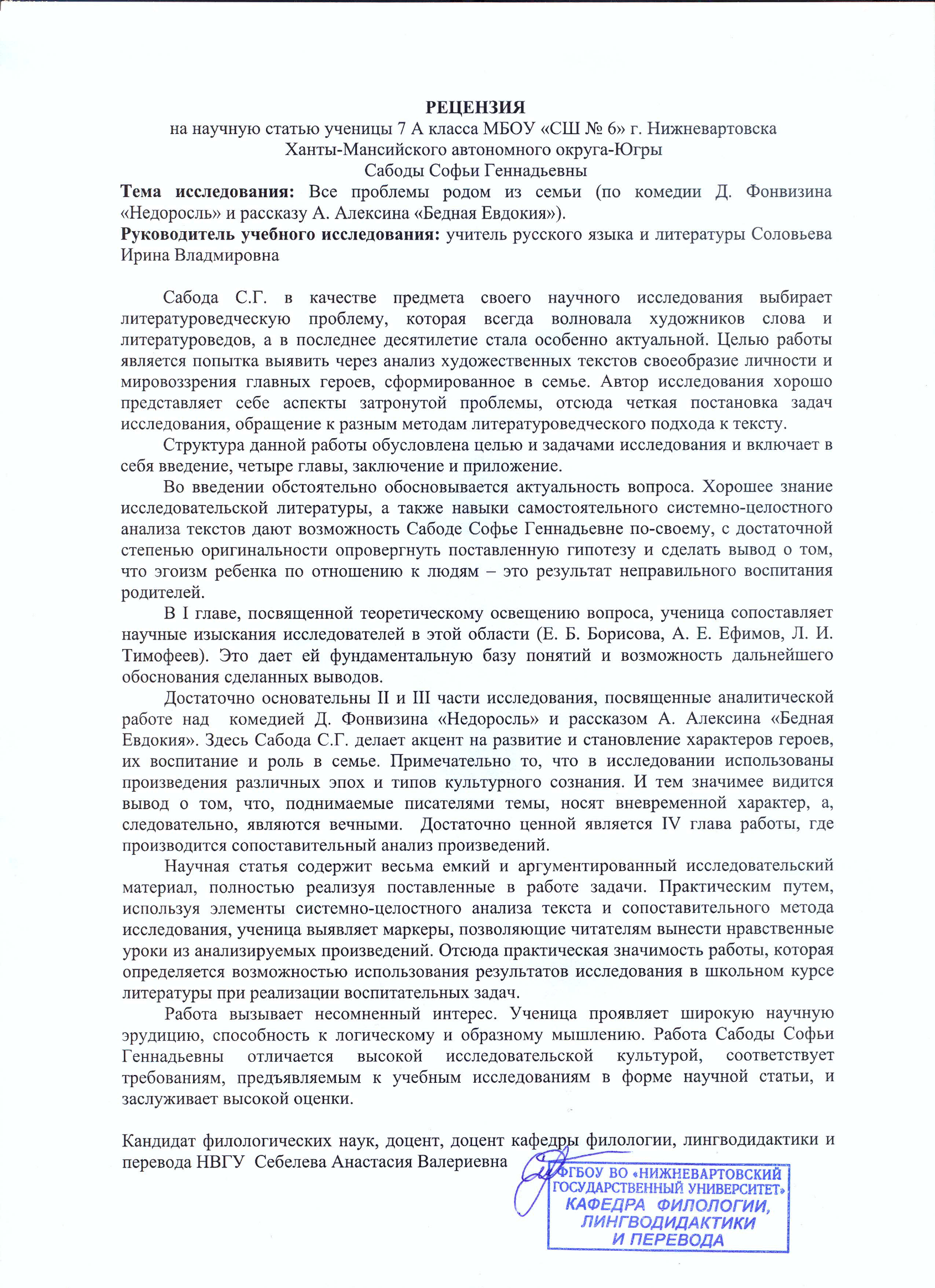 Автор:Сабода Софья ГеннадьевнаМуниципальное бюджетное образовательное учреждение «Средняя школа №6»,7 класс Научный руководитель:Соловьева Ирина Владимировнаучитель литературыМуниципальное бюджетное образовательное учреждение «Средняя школа №6»Митрофанушка глазами г.ПростаковойМитрофанушка глазами учителейОтношение через обращения: душенька, Митрофанушка«Третий год над ломаными бьемся, да что-то плохо клеятся» «… Митрофанушка, коли ученье так опасно для твоей головушки, так по мне перестань…»«В иного пня в десять лет не вдолбишь того, что другой ловит на полете»Оленька глазами родителейОленька глазами учителяТалантливая дочь.Самовлюбленная эгоистка, думает только о себе.Добилась больших успехов.Ничего не делает для школы, но всегда и везде хочет быть первой.Изучает иностранный язык.И хотя было известно, что Оленька владеет английским лучше всех в классе, ей довелось произнести на сцене всего несколько фраз.Центр семьи.Все вместе, а она — в стороне.